ADDISON COUNTY FAIR & FIELD DAYS, INC. 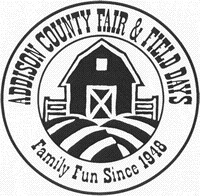  2020-2021 STORAGE RENTAL CONTRACT 1790 Field Days Road, Vergennes, VT 05491Phone: 802-545-2557 Fax: 802-329-2113   Leonard Barrett: 802-349-4179(c)  Items will be received:       Saturdays, October 17th & 24th, 9:00am – 3:00pm &   Sundays, October 18th & 25th, 11:00am – 3:00pm.          A $25 fee will be charged for all other special arrangements for both putting in and removing storage. Owner’s Name: 	Phone:_______________________________ Mailing Address: 	 	 	                                                               Street                                       Town 	                          State                     Zip Item(s) to be Stored: 	 	 	 Insurance Company:* 	 	Policy #: 	  	*A copy of your insurance certificate must accompany this form. TERMS AND CONDITIONS OF CONTRACT Equipment left on Field Days grounds without arrangements* for storage being made will be removed from the grounds at the equipment owners' expense.        	 *ARRANGEMENTS MUST INCLUDE: The contract must be signed and the expected date of arrival filled in. The completed contract, FULL PAYMENT OF TOTAL RENT DUE and a COPY OF THE INSURANCE CERTIFICATE must be sent by the date specified below to the address above. Items for storage arriving without the contract completed and returned by the specified date cannot be guaranteed space.  All boats MUST be stored with motors in the “UP” position. It is expressly agreed that the owner of equipment assumes all responsibility for bodily injury and/or property damages which may occur or result from having equipment brought onto the Field Days grounds and/or stored in any building.  Addison County Fair and Field Days, Inc., its’ directors and Storage Manager shall be held harmless for any physical damage that may occur for items while in their care, custody and control.  In addition, they (the board, officers and Storage Manager) shall not be responsible for physical damage due to natural disasters. Field Days reserves the right to refuse any equipment for storage, with or without reason given, and to move or relocate any equipment within Field Days property. RENTAL CHARGE will be $14 per lineal foot for vehicles under 9'6" high and $15 per lineal foot for vehicles over 9'6" and $13 per lineal foot for “Roof Only” storage.  The measurement MUST include the total length of the item and trailer, including the tongue of the trailer. Postcards will be mailed regarding actual scheduled dates of removal.Owner’s Signature:  _________________________________ Date:  ______________ 	 Date of Expected Arrival:  ___________________________ Actual Date of Arrival:  __________________________ Total Footage:  _______________________x $11.00(Roof Only) = Total Rent Due:  $____________________    OR  Total Footage:  _______________________x $14.00(under 9'6" high) = Total Rent Due: $___________________ OR Total Footage:  _______________________x $15.00(over 9'6" high) = Total Rent Due:  $____________________ PLEASE RETURN ONE (1) COPY OF THIS FORM BY OCTOBER 14, 2020 WITH FULL PAYMENT TO ADDISON COUNTY FAIR & FIELD DAYS, INC. AT THE ABOVE ADDRESS. 2020 # 	 LOCATION: 